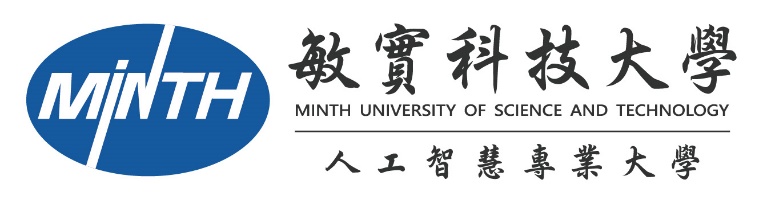 丁種獎勵─教學創新計畫申請表丁種獎勵-教學創新計畫經費預算表說明：申請表請e-mail至送教學發展中心：hcho@mitust.edu.tw113高教深耕經費補助材料費10,000元。申請人：___________________(簽章) XXX 學年度 第 X 學期 申請日期：          XXX 學年度 第 X 學期 申請日期：         對應課程：對應課程：計畫名稱：計畫名稱：計畫名稱：計畫名稱：科系：申請人：申請人：職稱：創新類別：(請勾選)□培養學生跨領域能力　□創新教材　□創新實作能力教學方式　□師徒制教□教學實踐、翻轉與特色課程　□PBL教學　□其他：請說明              創新類別：(請勾選)□培養學生跨領域能力　□創新教材　□創新實作能力教學方式　□師徒制教□教學實踐、翻轉與特色課程　□PBL教學　□其他：請說明              創新類別：(請勾選)□培養學生跨領域能力　□創新教材　□創新實作能力教學方式　□師徒制教□教學實踐、翻轉與特色課程　□PBL教學　□其他：請說明              創新類別：(請勾選)□培養學生跨領域能力　□創新教材　□創新實作能力教學方式　□師徒制教□教學實踐、翻轉與特色課程　□PBL教學　□其他：請說明              課程目標：課程目標：課程目標：課程目標：課程重點及策略：課程重點及策略：課程重點及策略：課程重點及策略：教學設計：教學設計：教學設計：教學設計：教學活動：教學活動：教學活動：教學活動：預期成效(質化/量化指標)：預期成效(質化/量化指標)：預期成效(質化/量化指標)：預期成效(質化/量化指標)：預計開放觀課時段：(請提供學期間一個月的時程) 預計開放觀課時段：(請提供學期間一個月的時程) 預計開放觀課時段：(請提供學期間一個月的時程) 預計開放觀課時段：(請提供學期間一個月的時程) 經費項目經費項目經費項目單 價數量/單位申請金額用途說明業務費1活動執行材料費10,000核實報支業務費                    業務費總計                    業務費總計                    業務費總計                    業務費總計10,000新台幣  壹萬 零仟零佰零拾零元整